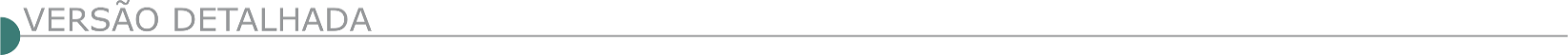 COMPANHIA DE GÁS DE MINAS GERAIS - GASMIG AVISO DE EDITAL MODO DE DISPUTA FECHADO – MAIOR DESCONTO – FMP-0001/22 Contratação de empresa especializada para prestação de serviços de recenseamento, inspeção técnica, testes, projeto, dimensionamento hidráulico, instalação de rede interna, adequações, conversões de aparelhos à gás e assistência técnica para ligação de novos clientes residenciais e de pequeno comércio na Região Metropolitana e Colar Metropolitano de Belo Horizonte, composta pelos municípios definidos na lei complementar nº 89/2006 de 12/01/2006. Entrega e abertura dos envelopes contendo as propostas comerciais e documentos de habilitação: dia 16/03/2022 às 10h, no Auditório do CD-RMBH da Gasmig, localizado na Av. Dr. José Américo Cansado Bahia, 1.009 – Cidade Industrial, Contagem/MG. O Edital estará disponível no site da GASMIG: http://www.gasmig.com.br/Licitacoes/Paginas/Proxima - Aberturas.aspx, a partir do dia 17/02/2022. AVISO DE EDITAL MODO DE DISPUTA FECHADO – MAIOR DESCONTO – FMP-0007/21 Contratação de empresa especializada para prestação de serviços de elaboração de projeto executivo, construção, montagem, ensaios e testes após construção e comissionamento pré-operacional de ramal de rua e de atendimento e instalação de estações para ligação de novos clientes Residenciais e de Pequeno Comércio na região metropolitana e colar metropolitano de Belo Horizonte composta pelos municípios definidos na Lei Complementar nº 89/2006 de 12/01/2006. Entrega e abertura dos envelopes contendo as propostas comerciais e documentos de habilitação: dia 15/03/2022 às 10h, no Auditório do CD-RMBH da Gasmig, localizado na Av. Dr. José Américo Cansado Bahia, 1.009 – Cidade Industrial, Contagem/MG. O Edital estará disponível no site da GASMIG: http://www.gasmig.com.br/Licitacoes/Paginas/Proximas - Aberturas.aspx, a partir do dia 17/02/2022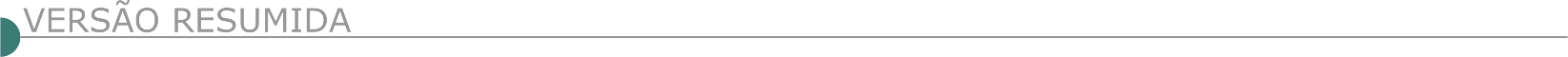 ESTADO DE MINAS GERAISCOMPANHIA OPERACIONAL DE DESENVOLVIMENTO, SANEAMENTO E AÇÕES URBANAS - CODAU CONCORRÊNCIA 02/2022 Autarquia Municipal, inscrito no CNPJ/MF. Sob o nº 25.433.004/0001-94, isento de inscrição estadual, com sede Administrativa na Avenida da Saudade nº 755, Bairro Santa Marta, na cidade de Uberaba/MG, torna público, para conhecimento dos interessados, na forma da Lei Federal de n° 8.666, de 21 de junho de 1.993 e alterações posteriores, realizará licitação, sob o n° de ordem 02/2022, na modalidade de CONCORRÊNCIA, do tipo“ menor preço global”. Objeto: contratação de empresa de engenharia especializada para revisão dos levantamentos, estudos, projeto básico e executivo da Barragem Prainha, situada no Rio Uberaba, no município de Uberaba-MG, em atendimento à solicitação da Gerência de Desenvolvimento e Projetos e Diretoria de Desenvolvimento e Saneamento. Os interessados em adquirir cópia do Edital e seus anexos, poderão retirá-lo, a partir do dia 17 de fevereiro de 2022 na Sede Administrativa do CODAU, na Seção de Licitações, ou pelo site: “www.codau.com.br”. Abertura da sessão da concorrência e credenciamento dos licitantes será dia 18 de março de 2022 às 09h00min: Telefones: (34) 3318-6037/6036 e e-mail: licitacao@codau.com.br, ou visite o sitio do CODAU: www.codau.com.br. PREFEITURA MUNICIPAL DE ARAXÁ/MG AVISO DE LICITAÇÃO PREGÃO ELETRÔNICO 09.022/2022 PROCESSO 32 O Município torna público a contratação de empresa especializada em engenharia civil, incluindo fornecimento de material e mão de obra, para reforma do terminal de passageiros do Aeroporto Romeu Zema no Município de Araxá-MG.  Acolhimento das propostas 17/02/2022 a partir das 08:00 horas até 02/03/2022 às 08:30 horas; Abertura das Propostas de Preços e Início da sessão de disputa de preços dia 02/03/2022 às 08:35 horas. Local: www.licitanet.com.br. Para todas as referências de tempo será observado o horário de Brasília – DF. Edital disponível nos sites: www.licitanet.com.br e www.araxa.mg.gov.br no dia 17/02/2022. Setor de Licitações: 0(34)3691-7082.BOCAIUVA PREFEITURA MUNICIPAL AVISO DE LICITAÇÃO. PROCESSO LICITATÓRIO 13/22. TOMADA DE PREÇOS 01/22. Objeto: Contratação de empresa especializada para execução de obra de construção do centro de especialidades odontológicas - CEO. Sessão dia 08/03/22 ás 09:30 h. Processo Licitatório 14/22. Tomada de Preços 02/22. Objeto: Contratação de empresa especializada para execução de obra de construção de praças do distrito de Pedregulho do Vale e no distrito de Machado Serrano. Sessão dia 10/03/22 ás 09:30 h. Edital disponível no site www.bocaiuva.mg.gov.br e pelo e-mail licitacao@bocaiuva.mg.gov.br. BONFIM PREFEITURA MUNICIPAL AVISO DE RETIFICAÇÃO DE LICITAÇÃO PREGÃO PRESENCIAL Nº 27/2022 A Prefeitura Municipal de Bonfim/MG torna público a Retificação do edital do Procedimento de Licitação nº 045/2022, Pregão Presencial nº 27/2022, para Registro de Preços para eventual contratação de empresa para prestação de serviços de execução de recomposição de calçamentos poliédrico em diversas Ruas do município de Bonfim/MG. Onde se lê: 18/02/2022, às 10:00hs, Leia-se: 03/03/2022 14:00. Edital disponível na Prefeitura de Bonfim. Telefax: (31) 3576-1318, e-mail: licitabonfim@yahoo.com.br e site: www.prefeiturabonfim.mg.gov.br. CACHOEIRA DA PRATA PREFEITURA MUNICIPAL LICITAÇÃO Nº 023 – 2022 PP 019/2022.Aviso de Licitação- contratação de empresa especializada para execução de serviços de recomposição de pavimentação asfáltica (tapa-buracos) em vias públicas pavimentadas do município de cachoeira da prata/mg, com revestimento de concreto betuminoso usinado à quente - cbuq e emulsão rr1c, com fornecimento de material e mão de obra, por meio de registro de preços, para atendimento de demanda eventual e imprevisível, dentro dos quantitativos, prazos e condições previstas neste instrumento que será realizado na data de 04/03/2022, às 13:00 horas, no Setor de Licitações desta Prefeitura, localizado no Centro de Convivências situado à Av. Capitão João da Mata, 101, Centro, Cachoeira da Prata-MG- Informações pelo e-mail: licitacao@cachoeiradaprata.mg.gov.br, ou pelo site www.cachoeiradaprata.mg.gov.br. LICITAÇÃO Nº 022 – 2022 PP 018/2022. Aviso de Licitação- registro de preços para futura e eventual contratação de empresa especializada em execução de serviços de roçada manual e mecanizada em vias urbanas e estradas vicinais, capina manual em vias urbanas, limpeza (varrição) de passeios, meios-fios, margens (SARJETAS) e canteiros urbanos, poda de grama em vias urbanas, canteiros e praças, pintura de meios-fios (tinta) em vias urbanas, serviços de corte e poda de árvores para atender as necessidades DO MUNICÍPIO DE CACHOEIRA DA PRATA/MG que será realizado na data de 03/03/2022, às 09:00 horas, no Setor de Licitações desta Prefeitura, localizado no Centro de Convivências situado à Av. Capitão João da Mata, 101, Centro, Cachoeira da Prata-MG - Informações pelo e-mail: licitacao@cachoeiradaprata.mg.gov.br, ou pelo site www.cachoeiradaprata.mg.gov.br. CANTAGALO PREFEITURA MUNICIPAL AVISO DE LICITAÇÃO PROCESSO Nº 016/2022 TP Nº 002/2022 O Município de Cantagalo/MG torna público o Aviso de Licitação PAL nº 016/2022 Tomada de Preço nº 002/2022 Objeto: Contratação de empresa do ramo de engenharia especializada em construção da Arquibancada e seus itens complementares conforme projeto em atendimento à Secretaria Municipal de Serviços Urbanos e Obras Públicas do Município de Cantagalo/MG e especificações no Edital e Anexos, exercício 2022. Tipo: Menor Preço Global- Regime: Empreitada por preço global. Abertura 08/03/2022 às 09:00 hs inf. (33)3433 9001 licitacaocantagalo21@gmail.com edital e anexos https://www.cantagalo.mg.gov.br/licitacoes/1.CÁSSIA CÂMARA MUNICIPAL TOMADA DE PREÇOS Nº 001/2022 Torna público para o conhecimento dos interessados o seguinte Procedimento Licitatório. Objeto: Contratação de Empresa especializada visando a readequação do prédio da Câmara Municipal para acessibilidade e implantação da Unidade de Atendimento Integrado - UAI Cássia, incluindo material e mão de obra. Data: 04/03/2022, 9h00min. O Edital, bem como seus anexos estão à disposição dos interessados na Sede da Câmara Municipal de Cássia/MG, pelo telefone: (35) 3541- 1898, e-mail: secretaria@cassia.cam.mg.gov.br, no site: http:// www.cassia.cam.mg.gov.br. PREFEITURA MUNICIPAL DE DOM BOSCO-MG, EDITAL DA TOMADA DE PREÇOS Nº 05/2022A Prefeitura Municipal de Dom Bosco MG, torna público que realizará no dia 07 de MARÇO de 2022, a partir das 13h30min, será realizada a sessão relativa à licitação na modalidade Tomada de Preços do tipo ―Menor Preço Global‖, Cujo objeto é a CONTRATAÇÃO DE EMPRESA PARA PAVIMENTAÇÃO ASFÁLTICA - SUBLEITO, BASE, CAPA ASFÁLTICA EM C.B.U.Q. MEIO FIO E SARJETAS EM TRECHO DE 300,00M NA RUA FRANCISCO PEDRO DA SILVA, COM LARGURA TOTAL DE 14,60M INCLUINDO CANTEIRO CENTRAL DE 2,60M. SITUADA NO BAIRRO NOVO HORIZONTE, PERÍMETRO URBANO DE DOM BOSCO - MG, CONFORME EDITAL E SEUS ANEXOS. Maiores informações poderão ser obtidas pelos tels. (38) 3675-7137, site www.dombosco.mg.gov.gov.br ou, e-mail licitacoesdombosco@gmail.com ou no edifício sede da Prefeitura Municipal de Dom Bosco MG, 16 de fevereiro de 2022.ESPÍRITO SANTO DO DOURADO PREFEITURA MUNICIPAL – TOMADA DE PREÇO – Nº 00001/2022 – PROCESSO ADMINISTRATIVO Nº 00076/2022 Objeto: Contratação de empresa especializada para execução de obra de “Pavimentação com piso intertravado, com drenagem superficial e sinalização vertical de vias urbanas do Bairro Pereiras”, no Município de Espírito Santo do Dourado (MG). O edital na íntegra encontra-se disponível no sítio eletrônico www.espdourado.mg.gov.br. Maiores informações poderão ser obtidas através do Setor de Licitações pelo Telefone (35) 3454-1000 ou pelo e-mail licita@espdourado.mg.gov.br. As Propostas Serão Recebidas Até as 09h00min do dia 04 de março de 2022. PREFEITURA MUNICIPAL DE ESTRELA DO INDAIÁ, PROCESSO LICITATÓRIO N° 041/2022, NA MODALIDADE TOMADA DE PREÇOS N° 005/2022. AVISO DE LICITAÇÃO – Objeto: "CONTRATAÇÃO DE EMPRESA PARA EXECUÇÃO DE OBRA DE PAVIMENTAÇÃO ASFÁLTICA EM CBUQ SOBRE POLIÉDRICOS, EM TRECHOS DA RUA GOVERNADOR JUSCELINO, RUA ONOFRE TORRES, RUA MINAS GERAIS E RUA PEDRO MACIEL, BAIRRO CENTRO, ESTRELA DO INDAIÁ-MG, CONFORME RECURSOS PROVENIENTES DO ACORDO CELEBRADO PELA MINERADORA "VALE", NAS QUALIDADES E CONDIÇÕES DE EXECUÇÃO DESCRITAS NESTE EDITAL E ANEXOS", a ser realizado no dia 09/03/2022 às 9:00 horas. Informações podem ser obtidas no setor Licitações à Praça São Sebastião, 219, Fone (37) 3553-1200 (ramal 203) ou por e-mail licitacao@estreladoindaia.mg.gov.br. PROCESSO LICITATÓRIO N° 040/2022, NA MODALIDADE TOMADA DE PREÇOS N° 004/2022AVISO DE LICITAÇÃO – Objeto: "CONTRATAÇÃO DE EMPRESA PARA EXECUÇÃO DE OBRA DE PAVIMENTAÇÃO ASFÁLTICA EM PMF, EM TRECHOS DA RUA ALFREDO GONTIJO, RUA AURORA TORRES, RUA CORNÉLIA CAETANO, RUA CORNÉLIO FIUZA, RUA DONA IRACI, RUA DONA LILICA, RUA HORÁCIO PEREIRA, RUA JOSÉ INÁCIO E RUA RAMIRO DE SOUSA, DISTRITO DO BAÚ, ESTRELA DO INDAIÁ-MG, NAS QUALIDADES E CONDIÇÕES DE EXECUÇÃO DESCRITAS NESTE EDITAL E ANEXOS", a ser realizado no dia 07/03/2022 às 13:00 horas. Informações podem ser obtidas no setor Licitações à Praça São Sebastião, 219, Fone (37) 3553-1200 (ramal 203) ou por e-mail licitacao@estreladoindaia.mg.gov.br. GOVERNADOR VALADARES PREFEITURA MUNICIPAL- TOMADA DE PREÇOS Nº 03/2022 AVISO DE LICITAÇÃO. O Município de Governador Valadares, Minas Gerais, através da Secretaria Municipal de Administração, torna público que realizará licitação sob a modalidade tomada de preço n° 003/2022 – pac 030/2022, tipo menor preço global, cujo objeto é a contratação de empresa especializada na área de engenharia para a execução da obra de adequação de estradas vicinais, acesso ao distrito de Melquíades, no município de Governador Valadares/MG, custeados com recursos provenientes do contrato de repasse n° 908347/2020/mapa/caixa, processo n° 1074219-92. Os interessados poderão obter o edital de “tomada de preços”, através do site www.valadares.mg.gov.br. Informações: Rua Marechal Floriano n. 905, Centro, 3º andar, na sala da Comissão Permanente de Licitação, ou pelo e-mail cpl@valadares.mg.gov.br. Data limite para a entrega dos envelopes: 18 de março de 2022 às 14:00. Governador Valadares, 15 de fevereiro de 2022. Filipe Rigo Diniz - Secretário Municipal de Administração.PREFEITURA DE IBIRITÉ SECRETARIA MUNICIPAL DE ADMINISTRAÇÃO EDITAL DE LICITAÇÃO Nº 082/2021 PROCESSO ADMINISTRATIVO Nº 184/2021 TOMADA DE PREÇO Nº 008/2021 2ª CHAMADA 1.  PREÂMBULOO Município de Ibirité, por intermédio da Secretaria Municipal de Administração, realizará licitação na modalidade TOMADA DE PREÇO, do TIPO MENOR PREÇO, sob regime de empreitada, por PREÇO GLOBAL, em sessão pública, a ser realizada no Departamento de Compras, da Secretaria Municipal de Administração, localizada na Rua Arthur Campos, nº 906 – Bairro Alvorada, Ibirité/MG, conforme especificações contidas neste Edital e em seus Anexos. Esta licitação será regida pela Lei Federal nº.  8.666, de 21 de junho de 1993 e alterações, Lei Complementar nº.  123, de 14 de dezembro de 2006, bem como pelas regras estabelecidas neste Edital. Os envelopes de “Habilitação” e “Proposta Comercial” da (s) empresa (s) interessada (s) em participar desta licitação deverão ser protocolados até às 08 horas e 45 minutos do dia 09/03/2022, na Divisão de Protocolo do Departamento de Compras da Secretaria Municipal de Administração da Prefeitura Municipal de Ibirité, situada na Rua Arthur Campos, nº 906, Bloco Central, Alvorada, Ibirité.   A abertura dos envelopes e o procedimento de julgamento iniciar-se-ão às 09 horas do dia 09/03/2022, na Sala de Licitações do Departamento de Compras da Secretaria Municipal de Administração da Prefeitura Municipal de Ibirité, localizada no endereço informado acima. Todas as referências de tempo no Edital, no aviso e durante a sessão pública, observarão obrigatoriamente o horário de Brasília -  DF e, dessa forma, serão registradas no sistema e na documentação relativa ao certame. 2.  OBJETO Contratação de empresa especializada, sob regime de empreitada por preço global, para a execução de obras de contenção muro gabião discriminados abaixo.  Estão inclusos no escopo o fornecimento de materiais, equipamentos e mão de obra necessária, nas condições de execução descritas.  Segue abaixo os endereços das obras:   Rua Centenário -  Bairro Marilândia. Coordenadas geográficas:  -20.0036820251299, -44.04723924684783 - O valor teto do serviço licitado limitador de propostas das licitantes é de R$ 229.360,61 (duzentos e vinte e nove mil, trezentos e sessenta reais, e sessenta e um centavos), sendo desclassificadas todas as propostas com preço total acima deste valor.ITAOBIM PREFEITURA MUNICIPAL- AVISO DE LICITAÇÃO - TOMADA DE PREÇOS Nº 005/2022. O Município de Itaobim/MG - torna público que realizará licitação na Modalidade Tomada de Preços nº 005/2022 - Tipo: Menor Preço Global – destinado à contratação de empresa especializada no ramo de construção civil para de Obra de Reforma e Ampliação da Escola Estadual Professor Sebastião Soares de Carvalho. A abertura dos envelopes dar-se-á no dia 08/03/2022 às 09h. PROCESSO 495/2022. Esclarecimentos e informações no Departamento Municipal de Licitações à Rua Belo Horizonte, nº 360, Centro, CEP: 39.625-000 - Itaobim/MG, Fone: (33) 3734-1157/1419 e no e-mail: licitacao@itaobim.mg.gov.br. Edital disponível no site: www.itaobim.mg.gov.br. LAJINHA-MG - PROCESSO ADMINISTRATIVO LICITATÓRIO Nº 18/2022 Torna público, que fará realizar Processo Administrativo Licitatório nº 18/2022, na modalidade Tomada de Preço nº 002/2022, para contratação de empresa especializada na prestação de serviços de execução de pavimentação de vias em bloquetes sextavado na av. Nilo Hubner de Medeiros e Rua Oriel Antônio de oliveira em atendimento à secretaria municipal de obras e de acordo com o contrato de repasse nº 906482/2020/MDR/CAIXA, que entre si celebram a união federal, por intermédio do ministério do desenvolvimento regional, representado (a) pela caixa econômica federal e o município de lajinha-mg, objetivando a execução de ações relativas ao desenvolvimento regional, territorial e urbano. O credenciamento e a entrega dos envelopes contendo PROPOSTA e DOCUMENTAÇÃO será até as 08h00min do dia 08/03/2022, com abertura neste mesmo dia e horário, na sala de reuniões própria, na Rua Dr. Sidney Hubner França Camargo, n° 69 “A”, Centro, Lajinha – MG. Os interessados, poderão adquirir o edital e anexos, através do site www.lajinha.mg.gov.br e sede administrativa do Município de Lajinha/MG, Demais informações no endereço acima, no horário de 13h00min às 17h00min nos dias úteis ou pelo Telefone (33) 3344-2006, responsável, Geli Eber da Silva – Presidente da CPL, em 15 fevereiro de 2022. Torna público, que fará realizar Processo Administrativo Licitatório nº 019/2022, na modalidade Tomada de Preço nº 002/2022, para contratação de empresa especializada na execução de pavimentação de vias em bloquetes sextavado nas Ruas Cedro e Macaranduba no Bairro Honorato em atendimento à Secretaria Municipal de Obras de Lajinha-MG, de acordo com o Convênio nº 885033/2019/MDR/CAIXA que entre si celebram a União Federal, por intermédio do Ministério do Desenvolvimento Regional, representado (a) pela Caixa Econômica Federal, e o Município de Lajinha-MG, objetivando a execução de ações relativas ao planejamento urbano. O credenciamento e a entrega dos envelopes contendo PROPOSTA e DOCUMENTAÇÃO será até as 08h00min do dia 09/03/2022, com abertura neste mesmo dia e horário, na sala de reuniões própria, na Rua Dr. Sidney Hubner França Camargo, n° 69 “A”, Centro, Lajinha – MG. Os interessados, poderão adquirir o edital e anexos, através do site www.lajinha.mg.gov.br e sede administrativa do Município de Lajinha/MG, Demais informações no endereço acima, no horário de 13h00min às 17h00min nos dias úteis ou pelo Telefone (33) 3344-2006.PREFEITURA MUNICIPAL DE LAVRAS - CONCORRÊNCIA N° 1/2022 PREFEITURA MUNICIPAL DE LAVRAS/MG. Aviso de Publicação do Processo Licitatório nº 014/2022 - Concorrência n° 001/2022, Contratação de empresa de engenharia para elaboração e aprovação de projeto executivo, construção e implantação da terceira alça do anel viário, localizado no anel viário Presidente Tancredo Neves até a rodovia Lavras a Ribeirão Vermelho. Menor valor global. Sessão pública recebimento e abertura dos envelopes dia 22 de março de 2022, às 09:00, na sala de licitações, situada na Avenida Sylvio Menicucci, 1575 - Bairro Kennedy, Lavras. O edital poderá ser obtido no setor de licitações ou site www.lavras.mg.gov.br, telefone (35) 3694 4021.MARIA DA FÉ PREFEITURA MUNICIPAL- LICITAÇÃO Nº026/2022- TOMADA DE PREÇO Nº 001/2022 Objeto: Contratação de empresa especializada em Construção Civil para construção da 2ª Etapa do Parque Linear Urbano, na Linha Férrea, no Bairro Campo Redondo em Maria da Fé, MG, com o fornecimento de mão de obra e materiais, em atendimento a Secretaria Municipal de Obras e Vias Públicas. Abertura: 09/03/2022, ás 13:00h.O edital encontra-se no site: www.mariadafe.mg.gov.br. MONTES CLAROS PREFEITURA MUNICIPAL AVISO DE LICITAÇÃO PROCESSO Nº. 027/2022 PREGÃO ELETRÔNICO Nº. 018/2022 Objeto: Registro de Preços para futura e eventual contratação de sociedade empresária ou unipessoal especializada na prestação de serviços de caminhão basculante trucado, motoniveladora e pá carregadeira, sob o regime de horas/máquina, com condutor/operador, combustível, manutenção preventiva e corretiva, mecânica e reparos em geral, hodômetro, medidor de combustível e rastreador, para atender as demandas existente e programadas de recomposição de pavimentação de vias, atendendo a demanda da Secretaria de Infraestrutura e Planejamento Urbano do município de Montes Claros – MG. Encaminhamento/recebimento das propostas e dos documentos de habilitação: As propostas e os documentos de habilitação deverão ser encaminhados, exclusivamente por meio eletrônico no sítio www.licitacoes-e.com.br. Apresentação das propostas e dos documentos de habilitação: Até às 08h00min do dia 04 de março de 2022. Abertura da sessão pública e do envio de lances: às 09h00min do dia 04 de março de 2022. O Edital está disponível no endereço eletrônico: https://licitacoes.montesclaros.mg.gov.br/licitacoes. NOVA SERRANA PREFEITURA MUNICIPAL EDITAL DO PROCESSO LICITATÓRIO Nº 263/2021 TOMADA DE PREÇOS Nº 006/2021. Objeto: Construção de ponte com bueiro duplo, com aduela de concreto armado na Rua Nazaré, Município de Nova Serrana-MG. Entrega dos envelopes dia 07/03/2022, às 09:00. Mais informações pelo telefone (37) 3226.9011. Nova Serrana, 15 de fevereiro de 2022. Elaine Maria Ribeiro Pires – Presidente da Comissão Permanente de LicitaçãoPIEDADE DO RIO GRANDE PREFEITURA MUNICIPAL PREGÃO PRESENCIAL Nº. 008/2022 - PROC. 021/2022 Obj. Registro de Preços para fornecimento de massa asfáltica/concreto betuminoso usinado a quente (CBUQ), devidamente instalado, para realização de tapa buraco, recapeamento, construção de quebra mola e pequenas pavimentações. Sessão Eletrônica: 28/02/2022 às 09h. Edital: www.piedadedoriogrande.mg.gov.br. Informações: (32) 3335-1122.PIEDADE DOS GERAIS PREFEITURA MUNICIPAL- PUBLICAÇÃO DE EDITAL Nº 14/2022 PROCESSO DE LICITATÓRIO Nº 22/2022 – MODALIDADE TOMADA DE PREÇO Nº 03/2022.O Município de Piedade dos Gerais, no uso de suas atribuições legais e com fulcro na Lei Federal nº 8.666/93 e suas alterações posteriores, torna público para conhecimento dos interessados, a Licitação na modalidade de Tomada de Preço, tipo “menor preço global”, cujo objeto é a contratação, sob o regime de empreitada por preço global, de empresa especializada em obras de Construção de Parque de Exposição do Município de Piedade dos Gerais – MG, nos termos do Contrato de Repasse OGU nº 1075195-85/2020/CEF – Convênio MAPA 909562/2020 –, no âmbito do Programa Agropecuária Sustentável. A sessão pública da Tomada de Preço ocorrerá no dia 11/03/2022, às 10h00min.Para retirar o Edital e informações pelo e-mail: licitacao@piedadedosgerais.mg.gov.br.MUNICÍPIO DE QUARTEL GERAL / MG –PROCESSO LICITATÓRIO Nº 30/2022 – TOMADA DE PREÇO: 02/2022. OBJETO: CONTRATAÇÃO DE EMPRESA PARA PRESTAÇÃO DE SERVIÇO COM FORNECIMENTO DE MATERIAIS PARA PAVIMENTAÇÃO POLIÉDRICA EM DIVERSAS RUAS PERTENCENTES AO MUNICIPIO DE QUARTEL GERAL/MG REFERENTE AO CONTRATO DO FINANCIAMENTO BDMG/BF Nº 332.974/2021, CONFORME TERMO DE REFERÊNCIA. Data de entrega dos envelopes: dia 18/03/2022, até as 08h:00min. Abertura dos envelopes dia 18/03/2022 no mesmo horário. Informações (37) 3543-1216.RITÁPOLIS PREFEITURA MUNICIPAL ABERTURA DO PROCESSO DE LICITAÇÃO Nº 016/2022 PREGÃO PRESENCIAL Nº 05/2022 Objetivando a contratação de empresa para serviços de calçamento. Abertura dia 25/02/2022, às 09 horas, na sede da Prefeitura, Pça Tiradentes, 340 – Centro. Mais informações poderão ser obtidas através do tel.: (32) 3356-1137 ou no site: www.ritapolis.mg.gov.br. RUBELITA PREFEITURA MUNICIPAL - AVISO DE LICITAÇÃO. TOMADA DE PREÇOS Nº 004/2022A Prefeitura de Rubelita- MG, torna-se público que estará realizando no dia 08/03/2022 às 09h00min, Processo Licitatório N°022/2022, licitação na modalidade TOMADA DE PREÇOS Nº 004/2022, tipo menor preço global, objetivando a contratação de sociedade empresária para execução de obra de reforma de Quadra Poliesportiva do Distrito de Lagoa de Baixo, pgt com recurso do Convênio nº9288130 conforme disposto na Lei Estadual nº23830/2021 .Edital com informações complementares no site www.rubelita.mg.gov.br. PREFEITURA DE SÃO JOÃO DO PACUÍ COMISSÃO DE LICITAÇÃO TOMADA DE PREÇOS Nº 001/2022 - PROCESSO LICITATORIO 016/2022 O município de São João do Pacuí, torna público o Proc. 016/2022. Tomada de Preços 001/2022. Objeto: Contratação de empresa especializada para execução de obras de pavimentação asfáltica com CBUQ em vias públicas no município de São João do Pacui/MG. Contrato de Financiamento BDMG/BF Nº 333.382/21. Sessão: 04/03/2022 as 09:00 horas. Menor valor empreitada global. Informações: www.saojoaodopacui.mg.gov.br; E-mail: licitacao@saojoaodopacui.mg.gov.br. PREFEITURA MUNICIPAL DE SERRO AVISO DE LICITAÇÃO CONCORRÊNCIA PÚBLICA Nº 2/2022 EDITAL P. 026/2022, C.P. 002/2022Obra de pavimentação Rua General Osório, data 22/03/2022, info: licitacaoeditais@serro.mg.gov.br, (38) 3541-1368.TRÊS CORAÇÕES PREFEITURA MUNICIPAL - TOMADA DE PREÇOS: N.º 00016/2021. PROCESSO 01221/2021. Objeto: contratação de empresa especializada com fornecimento de mão de obra, materiais e equipamentos para a reforma da escola municipal professora cândida Junqueira. O município de três corações/prefeitura municipal de três corações, com sede na av. Brasil, n.º 225, bairro jardim américa, cep 37.410-900, torna pública a licitação na modalidade tomada de preços. Data de abertura dos envelopes: dia 04 de março de 2022 às 13h30min. Endereço: av. Brasil, n.º 225 – jardim américa/ departamento de licitação. Sob a responsabilidade da secretaria municipal de educação, conforme lei federal n.º 8.666 de 21.06.1993 e alterações e pelas demais condições fixadas neste edital. O edital completo, seus anexos, impugnações, recursos, decisões e demais atos deverão ser acompanhados pelos interessados para ciência através do site www.trescoracoes.mg.gov.br ou no departamento de licitação das 09:00 às 11:00 e das 13:00 às 17:00 horas três corações.ESTADO DA BAHIASECRETARIA DE INFRAESTRUTURA - CONVITE Nº 001/2022 TIPO: MENOR PREÇO. Abertura: 28/02/2022 às 09h30min. Objeto: Recuperação de Ponte na BA-465, no KM 6,3, trecho: Cotegipe - Missão do Aricobé, distrito de Angical, vão: 13,60 m. Família 07.23. CONCORRÊNCIA Nº 017/2022 TIPO: MENOR PREÇO. Abertura: 23/03/2022 às 09h30min. Objeto Melhoramento e pavimentação da interseção da BA-144 com entr. Da BR-242 e recuperações pontuais na BA-144, município de Lençóis, com extensão total de 12,00 km. Família 07.19. CONCORRÊNCIA Nº 018/2022 TIPO: MENOR PREÇO. Abertura: 24/03/2022 às 09h30min. Objeto: Pavimentação em TSD com Capa Selante na Rodovia BA-161, trecho: Entronc. BA-840 (p/ Gameleira) - Povoado Mangal II, município de Sítio do Mato, extensão: 13,00 km. Família 07.19. CONCORRÊNCIA Nº 019/2022 TIPO: MENOR PREÇO. Abertura: 25/03/2022 às 09h30min. Objeto: Pavimentação em CBUQ no Acesso da BA-160, trecho: Travessia Urbana de Paratinga, extensão 2,80 km. Família 07.19. CONCORRÊNCIA Nº 020/2022 TIPO: MENOR PREÇO. Abertura: 28/03/2022 às 09h30min. Objeto: Reabilitação do pavimento em TSD do trecho: BA 646 - Caatiba - Entr. BR 263, extensão: 32,06 km. Família 07.19. Local: Comissão Permanente de Licitação - CPL - SEINFRA, Av. Luiz Viana Filho, nº 440 - 4ª Avenida - Centro Administrativo da Bahia - Prédio Anexo - 1º andar - Ala B, Salvador-Ba. Os interessados poderão obter informações no endereço supracitado, de segunda a sexta-feira, das 8h30min às 12h00min e das 13h30min às 17h30min. maiores esclarecimentos no telefone (71)3115-2174, no site: www.infraestrutura.ba.gov.br e e-mail: cpl@infra.ba.gov.br. ESTADO DE SÃO PAULOPREFEITURA MUNICIPAL DE ITATIBA AVISOS DE LICITAÇÃO CONCORRÊNCIA PÚBLICA Nº 2/2022Tipo Menor Preço Global. Edital nº 14/2022- Objeto: Contratação de empresa para construção de edificação destinada ao projeto Espaço da Saúde, na Rua Neyde Vieira de Almeida Barbosa, s/n, no Pq San Francisco, em Itatiba/SP, por execução indireta, em regime de empreitada por preço unitário. Disponível na íntegra, na S. Licitações, Av. Luciano Consoline, 600, Jd de Lucca, Itatiba/SP e endereço eletrônico www.itatiba.sp.gov.br. A entrega dos envelopes se encerrará no dia 21/03/2022, às 10h. Fone (11) 3183-0655.CONCORRÊNCIA PÚBLICA Nº 4/2022Tipo Menor Preço Global. Edital nº 16/2022. Objeto: Contratação de empresa para execução de obras de revitalização do Museus Histórico Municipal "Padre Francisco de Paula Lima", no município de Itatiba, estado de São Paulo, por execução indireta, em regime de empreitada por preço unitário, tudo em conformidade com os projetos, memorial, planilha e demais condições apresentadas no edital desta licitação e em seus anexos. Disponível na íntegra, na S. Licitações, Av. Luciano Consoline, 600, Jd de Lucca, Itatiba/SP e endereço eletrônico www.itatiba.sp.gov.br. A entrega dos envelopes se encerrará no dia 21/03/2022, às 16h. Fone (11) 3183-0655.